TRUYỆN KÝ VỀ KINH PHÁP HOATaêng Töôøng soaïn taäpQUYỂN 8BIEÂN CHEÙP CÖÙU KHOÅ (Phaàn 2)Sa-moân Huyeàn TöïThích Hueä ÑaïoThích Ñaøm VaänLeänh Coâ Nguyeân QuyõNghieâm cung ôû Töông ChaâuLyù Di LongDieâu Ñaõi ôû Töû ChaâuLyù Khaâu LeänhNi Sö Luyeän HaïnhNghieâm Cung ôû Döông chaâuKeû Nam baát tínVò khaùch taêng ñôøi TuøyVò Taêng truï taïi Ñaïo traøng Haø Taây ôû Coâ SônNhaân Só ñôøi Baéc TeàThích Tu Ñöùc ôû Ñònh ChaâuVua Thaùi toå Cao Ñeá thôøi Nam TeàThieän tín nöõ ôû Tinh ChaâuThích Tueä DieäuSa-moân Huyeàn Töï ôû Töông Chaâu ñôøi Tuøy.Sa-moân Huyeàn Töï chuù troïng kinh Phaùp Hoa, coù thaày baïn cuøng chung phoøng laø Sa-moân Thích Ñaïo Minh voán hoï Nguyeân, laø ngöôøi Ñoàng duyeân. Sö tuy coøn treû nhöng chí khí cao thöôïng, coù nhieàu taøi hay kheùo, khoå tieát thieàn tuïng, noåi tieáng xa gaàn. Vaøo thaùng 3 nieân hieäu Ñaïi Nghieäp naêm ñaàu (605) ñôøi Tuøy, ngaøi Ñaïo Minh thò tòch taïi chuøa ñoù.Ñeán thaùng 7 naêm ñoù (605), Sö coù duyeân söï neân ñi ngang moät caùch ñoàng hoang, trôøi ñaõ xeá chieàu, boãng gaëp moät ngoâi chuøa, lieàn ñeán ñoùmuoán nghæ laïi qua ñeâm. Vöøa ñeán cöûa, Sö lieàn thaáy ngaøi Ñaïo Minh töø phía sau chuøa ñi ra, hình nghi noùi naêng chaúng khaùc luùc bình thöôøng, beøn daãn Sö ñeán phoøng. Trong loøng Sö laáy laøm laï maø khoâng daùm hoûi. Ñeán gaàn saùng, ngaøi Ñaïo Minh beøn daäy, noùi vôùi Sö raèng: “Ñaây chaúng phaûi choã thöôøng, Thöôïng nhaân neân caån thaän chôù thöôïng ñöôøng”. Ñeán luùc ñaùnh chuoâng khuya ñöøng thöôïng ñöôøng. Ñaïo minh noùi xong, hình dung chôït, ngaøi Ñaïo Minh laïi baûo vôùi Sö khoâng höùa thuaän ñeå treân phoøng, maø thaân hình ñaõ choùng tieàu tuïy, nhan saéc ñoåi khaùc. Sau khi ngaøi Ñaïo Minh ñi roài, Sö beøn thaàm ñeán nôi trai ñöôøng, beân caïnh sau cöûa soå leùn nhìn moïi söï ôû ñoù, leã Phaät haønh höông ñeàu ñuùng nhö taêng phaùp. Xöa tröôùc coáng cao theä baøy laém toøa maø taïi Duy-na xöôùng thí chaùo, lieàn thaáy moät ngöôøi khieâng chaùo ñeán, chaùo ñöôïc khieâng ñeán maøu saéc ñeàu nhö maùu, ngöôøi lo thöùc aên khaép cuøng ñeàu thaáy, khaép thaân theå chö taêng löûa ñoát höøng höïc maø cheát ngaát ngaõ xuoáng ñaát, chæ trong khoaûng böõa aên, vò Duy- na laïi thænh chuùng taêng, ñoàng moät luùc khoâng coøn töôùng khoå. Sö kinh sôï veà laïi nôi phoøng ôû, chæ choác laùt, ngaøi Ñaïo Minh veà ñeán, hình daùng laïi caøng theâm tieàu tuïy, Sö hoûi lyù do, ngaøi Ñaïo Minh ñaùp: “Ñaây laø ñòa nguïc, khoå chaúng theå noùi!”. Sö laïi hoûi: “Vì sao bò toäi khoå ñeán theá?”. Ngaøi Ñaïo Minh ñaùp: “Vì ngaøy tröôùc laáy moät boù cuûi cuûa chuùng Taêng duøng ñeå xong nhuoäm y maø queân khoâng traû. Do ñoù, phaûi ôû ñaây traûi qua moät naêm chòu khoå ñoát chaân”. Ngaøi Ñaïo Minh beøn ñöa tay veùn y phuïc leân, töø ñaàu goái trôû xuoáng ñeàu bò chaùy ñen, do ñoù oøa khoùc maø noùi raèng: “Thöôïng nhaân töø bi, xin cöùu ñoä cho!”. Ngaøi thôû than noùi vôùi ngaøi Ñaïo Minh raèng: “OÂng laø ngöôøi tinh luyeän coøn phaûi chòu nhö theá, huoáng chi boïn chuùng toâi thì nhö theá naøo, chaúng theå xeùt bieát? Phaûi duøng caùch gì ñeå ñöôïc thoaùt khoûi?”. Ngaøi Ñaïo Minh baûo: “Mua moät traêm boù cuûi ñeàn traû gaáp boäi, ñaày nôi nhaø taêng vaø cheùp moät boä kinh Phaùp Hoa”. Sö noùi: “Toâi seõ vì oâng maø doác heát cuûa caûi toâi coù noäi trong moät ngaøy vì oâng maø lo lieäu, caàu mong oâng sôùm lìa ñöôïc khoå aáy!” Do ñoù, beøn giaõ bieät. Sö lieàn trôû veà chuøa, y nhö lôøi noùi maø ñaùp traû, vaø cheùp kinh, xong roài trôû sang tìm, töï nhieân vaéng baët khoâng nhìn thaáy gì. Ñeâm ñoù, Sö moäng thaáy ngaøi Ñaïo Minh oai nghi khoan thai töï ñeán noùi vôùi Sö raèng: “Nhôø aân ñöùc lôùn cuûa oâng maø toâi ñöôïc lìa khoå, sinh veà Tònh ñoä.”Thích Hueä Ñaïo ôû chuøa Ngoõa Quan, thôøi Tieàn Toáng:Thích Hueä Ñaïo , laø ngöôøi xöù Döï chaâu, laø em ñoàng meï vôùi Sa-moân Tueä Quaû, Sö chaúng tu haïnh nghieäp, laïi kheùo daáy phaûn, thöôøng ôû trong kho cuûa chuùng taêng töï aên duøng rieâng, troâng coi gaám luïa cuûa chuùng Taêngthì leùn troäm caép. Veà sau, bò beänh cheát, treân ngöïc coøn aám, ba ngaøy sau soáng laïi noùi raèng: “Toâi bò Minh quan röôït ñuoåi ñeán choã ñöôøng toái saâu xa, giöõa ñöôøng gaëp moät vò Sa-moân baûo vôùi toâi raèng: “OÂng khoâng tin theo lôøi ngöôøi anh, troäm duøng vaät cuûa chuùng taêng. Neáu vua suy hoûi toäi phöôùc thì traû lôøi theá naøo?”. Toâi hoaøn toaøn chaúng bieát phaûi noùi laøm sao. Vò Sa-moân aáy laïi baûo: OÂng neân noùi nhö vaày: “Tröôùc toâi coù nguyeän tu taïo taùm boä kinh Phaùp Hoa”, daïy lôøi aáy roài lieàn bieán maát. Toâi ñaõ ñeán choã vua Dieâm-la. Vua hoûi: “OÂng tu coâng ñöùc gì?”. Toâi ñaùp: “Toâi coù phaùt nguyeän tu taïo taùm boä kinh Phaùp Hoa, nhöng vì lo vieäc cuûa chuùng taêng neân chöa hoaøn thaønh ñieàu nguyeän”. Vua mæm cöôøi baûo: “OÂng xöa tuy chaúng phaùt nguyeän aáy, nay ñaõ noùi laø nguyeän, thì phaûi nhö ñieàu phaùt nguyeän maø thöïc haønh. Troäm duøng vaät cuûa chuùng taêng toäi aáy raát naëng, tu taïo taùm boä kinh Phaùp Hoa seõ thoaùt khoûi taùm ñòa nguïc. Y cöù vaøo moät lôøi noùi aáy, neân thaû ngöôi trôû laïi nhaân gian. Phaûi trôû laïi nhaân gian ñuùng nhö thaät maø tu”. Vaø lieàn sai moät vò quan chæ baøy ñöôøng trôû veà, neân toâi ñöôïc soáng laïi”. Sö beøn xaû thí y baùt, moïi vaät coù ñöôïc, tu taïo taùm boä kinh Phaùp Hoa, caùc boä kinh aáy ñeán nay hieän vaãn coøn. (Taân Luïc).Thích Ñaøm Vaän ôû Ñ nh Chaâu: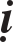 Thích Ñaøm Vaän, laø ngöôøi xöù Ñònh Chaâu. Veà sau, Sö dôøi ñeán ôû Thaáp Chaâu. Khi tuoåi ñaõ baûy möôi, gaëp luùc cuoái ñôøi Tuøy tan loaïn, Sö beøn ñeán aån cö taïi nuùi Tyû-can ôû Ly Thaïch. Sö thöôøng trì tuïng kinh Phaùp Hoa, muoán cheùp kinh aáy nhöng khoâng coù ngöôøi ñoàng chí höôùng. Traûi qua nhieàu naêm nhö theá, boãng nhieân coù moät thö sinh khoâng bieát töø ñaâu ñeán noùi vôùi Sö raèng: “Ñieàu muoán nghieâm khieát thanh tònh cheùp kinh ñeàu coù theå thöïc haønh”. Vaøo moät buoåi saùng, sau khi tieåu thöïc xong, vaøo taém goäi, thay ñoåi y phuïc môùi saïch, thoï taùm phaùp trai giôùi, vaøo nôi tònh thaát, mieäng ngaäm ñaøn höông, xoâng ñoát höông thôm, treo côø phöôùn, vaéng laëng cheùp ñeán chieàu môùi ra. Ngaøy hoâm sau cuõng gioáng nhö theá, khoâng heà than moûi meät. Ñeán luùc kinh cheùp ñaõ hoaøn taát, beøn ñuùng nhö phaùp daâng cuùng, Sö ñeán ñöa ra cöûa, chæ trong choác laùt thì khoâng thaáy thö sinh aáy nöõa. Cho ñeán phaàn trang hoaøng, moãi vieäc ñeàu ñuùng nhö chaùnh phaùp. Sö thoï trì, ñoïc tuïng boä kinh ñoù, duøng chieác ñaõy baûy lôùp, keát moãi lôùp moãi qua nöôùc thôm röûa tay, nhö môùi ñaàu khoâng taïm pheá boû, moäng thaáy Boà-taùt Phoå Hieàn hieän thaân tröôùc Sö maø daïy raèng: “Laønh thay! Ñuùng nhö phaùp cheùp kinh Phaùp Hoa, ngay thaân ñôøi naøy lìa ñöôïc hai möôi laêm thöù khoå”. Veà sau, gaëp phaûi giaëc Hoà, Sö beøn duøng chieác röông ñöïng ñaày kinh ñoù, ñaët treân ñaûnh nuùi cao, traûi qua naêm sau, giaëc tan, Sö môùitrôû laïi tìm kinh maø khoâng thaáy, buoàn baõ tìm kieám cuøng khaép, môùi ñeán döôùi hang nuùi tìm ñöôïc kinh, röông khaên ñeàu muïc naùt, bôùi moi ra thaáy kinh vaãn môùi saïch nhö xöa. Moïi ngöôøi nhìn thaáy ñeàu laáy laøm laï (Theo phaùp Uyeån noùi nieân hieäu Trinh Quaùn naêm thöù möôøi moät (637) thôøi Tieàn Ñöôøng, Luaät sö Ñaïo Tuyeân chuøa Taây Minh ôû kinh ñoâ coù ñeán chaâu aáy, chính maét troâng thaáy maø keå laïi vieäc aáy).Leänh Coâ Nguyeân Quyõ ôû Long Chaâu:Nieân hieäu Trinh Quaùn naêm thöù naêm (631) thôøi Tieàn Ñöôøng, coù Leänh Coâ Nguyeân Quyõ ôû huyeän Ba Taây ôû Long Chaâu raát kính tin Phaät phaùp, muoán cheùp caùc kinh Phaùp Hoa, Kim Cöông, Baùt-nhaõ, Nieát-baøn, v.v... nhöng khoâng do ñaâu maø xem xeùt, môùi nhôø Thieàn sö Thöôïng Khaùng xem xeùt. Ngaøi Thöôïng Khaùng môùi laøm taïi chuøa, ñuùng nhö phaùp khieát tònh cheùp xong, xuoáng theo thöù lôùp veà laïi nôi trang sôû ôû Kyø Chaâu. Löu ñeå taïi trang sôû cuøng moät cuï giaø vaø naêm traêm ñoàng ôû moät nôi, boãng nhieân löûa töø ngoaøi noåi daäy ñoát chaùy keùo ñeán phoøng nhaø ôû trang sôû laïi baèng coû che phuû, ñoäng moät luùc chaùy lan traøn. Baáy giôø Nguyeân Quyû ñang traán nhaäm baèng döïc huyeän leänh, ngöôøi nhaø doác maïng daäp taét löûa, laáy ñöôïc kinh Kim Cang, pho bìa ñaõ ñaùnh vaêng ra ngoaøi löûa than, caùc kinh trong ñoù vaãn coøn nguyeân nhö cuõ, maøu saéc trang hoaøng khoâng bieán ñoåi, chæ coù röông traùp chaùy thaønh tro than. Laïi tìm kieám cuï giaø thì ñaõ chaùy theo löûa, beøn gom nhaët kinh. Moïi ngöôøi trong xoùm beøn khen vaø laáy laøm laï. Ñeà töïa kinh Kim Cang, Baùt-nhaõ aáy bò chaùy ñen, hoûi veà lyù do thì môùi ñaàu ghi ñeà kinh coù Chaâu Quan laø ngöôøi coù khaû naêng ghi cheùp. Ngöôøi aáy aên duøng taïp vaät laïi voäi vaøng chaúng giöõ gìn khieát tònh, ngay ñoù laäp ñeà beøn boû ñi, do ñoù neân bò ñoát chaùy. Ngöôøi aáy, nay vaãn hieän coøn vaø Thuïy kinh aáy cuõng coøn ôû kinh ñoâ. Chuû chuøa Taây Minh laø Sa-moân Thaàn saùt töï xem xeùt maø keå laïi vieäc naøy (Vieäc naøy ruùt töø Tam Baûo Caûm Thoâng kyù).Nghieâm Cung ôû Töông Chaâu:Nghieâm Cung, ngöôøi xöù Töông Chaâu. Trong nieân hieäu Khai Hoaøng (581-601) ñôøi Tuøy, ñeán döôùi thaønh quaùch döïng tinh xaù ñeå cheùp kinh Phaùp Hoa, thanh tònh cuùng döôøng. Hoaëc giaáy hoaëc buùt ñeàu duøng baèng tònh taâm, chaúng thöïc haønh luoáng doái, tín taâm maø caáp cho chaúng duøng, tìm kieám lieàn ñöôïc, beøn doanh taïo ñuùng nhö kinh phaùp, cung  caáp cho thö sinh hoan hyû, thöôøng coù möôøi ngöôøi Ñaïo tuïc ñöa thaúng ñeán, Nghieâm Cung töï thaân xem xeùt, chaúng heà noùi laø nhoïc meät. Töøng coù ngöôøi ñeán vay möôïn moät muoân ñoàng ñeå cheùp kinh, Nghieâm Cungvôùi vieäc chaúng ñaëng ñöøng neân phaûi cho vay möôïn. Ngöôøi vay möôïn coù ñöôïc tieàn, ñeå tieàn döôùi thuyeàn, thuyeàn bò chìm, tieàn maát, ngöôøi aáy coøn ñöôïc soáng. Ngaøy ñoù, Nghieâm Cung vaøo kho tieàn, thaáy moät vaïn tieàn bò nöôùc thaám öôùt, laáy laøm laï, sau khi nhìn kyû laø tieàn ngöôøi ñaõ vay möôïn, môùi bieát ngöôøi ñoù bò ñaém thuyeàn. Laïi coù thöông nhaân ñeán hoà quan ñình, daâng vaät cuùng teá thaàn, ñeâm ñoù moäng thaáy Thaàn baûo raèng: “Xin oâng neân ñem vaät aáy ñeán daâng cho Nghieâm Cung, ñeå duøng vaøo vieäc cheùp kinh Phaùp Hoa”. Ñeán khi tænh giaác thaáy caùc vaät daâng cuùng hieän ñeå tröôùc maët mình. Laïi nöõa, Nghieâm Cung töøng ra chôï mua giaáy maø thieáu tieàn, boãng coù moät ngöôøi mang ñeán hai ngaøn ñoàng trao cho Nghieâm Cung maø noùi raèng: “Xin giuùp oâng ñeå mua giaáy”. Noùi xong, lieàn bieán maát. Laïi coù Ngö nhaân ban ñeâm thaáy treân soâng löûa röïc, aùnh löûa troâi noåi neân duøng thuyeàn ñeán ñoùn röôùc, thì ra ñoù laø Hoäp ñöïng kinh. Ñeán luùc saùng sôùm tìm xem môùi thaáy roõ laø hoäp döïng kinh cuûa nhaø Nghieâm Cung. Sau ñoù, Nghieâm Cung phaùt nguyeän, löôïc nhö laø: “Khoâng moät chöõ naøo maø chaúng qua maét, khoâng moät chöõ naøo maø chaúng duïng taâm”. Ñeán cuoái nieân hieäu Ñaïi Nghieäp (617) ñôøi Tuøy, con chaùu vaãn truyeàn trì haïnh nghieäp cheùp kinh. ÔÛ quaän, giaëc cöôùp lan traøn, maø chaúng vaøo thoân xoùm aáy, neân ngöôøi trong xoùm aáy nhôø ñoù, maõi ñeánnay haønh nghieäp xöa vaãn coøn nhö vaäy (Ruùt töø Noäi Ñieån luïc quyeån 10).Lyù Di Long ôû Tinh Chaâu:Lyù Di Long, ngöôøi xöù Tinh Chaâu, gia ñình voán theo nghieäp vieát cheùp, noái nhau nghieân cöùu tinh vi. Cha cuûa Di Long teân laø OÂ Long xem troïng veà ñaïo kinh ôû Trung Hoa, chaúng tin kinh Phaät, taùnh tình ñam meâ öa thích röôïu thòt, phæ baùng kinh Phaät, noùi raèng: “Hoà Thaùnh caám ngaên röôïu thòt, ñaâu coù töø bi”. Suoát trong moät ñôøi chaúng cheùp kinh Phaät, neáu coù ngöôøi ñem taëng caùc moùn taøi lôïi nhö vaøng ngoïc, ñeàu chaúng thaáy kinh, huoáng chi laø töï cheùp, beøn phaùt cuoàng loaïn, baûo vôùi Di Long raèng: “Neáu ngöôøi laø con ta thì khoâng ñöôïc tin theo Phaät, tin maø traùi phaïm thì tai hoïa chaúng phaûi nhoû”, lieàn oùi maùu maø cheát.Sau ñoù, Tinh Chaâu Tö maõ phaùt taâm tinh thuaàn vöõng chaéc, rieâng coi troïng kinh Phaùp Hoa, ñuùng nhö phaùp muoán cheùp kinh aáy maø khoâng theå cheùp, coù ngöôøi ñoàng chí nguyeän noùi raèng: “Con cuûa  OÂ Long laø    Di Long noái tieáp söï nghieäp coù taøi ghi cheùp, nhöng gia ñình aáy taø kieán chaúng cheùp kinh Phaät. Oai löïc cuûa oâng coù theå haøng phuïc taø taâm aáy, coù theå kham nhaän cheùp kinh Phaät”. Tö Maõ beøn duøng phöông tieän ñeå ñieàu phuïc, nhöng Di Long chaúng söûa ñoåi, töï xöng laø gia truyeàn coá laùnh xa. TöMaõ laïi thueâ caùc thö sinh khaùc taïo moät boä kinh hoaøn taát, hoaëc giaáy hoaëc buùt ñeàu duøng taâm thanh tònh töï xuaát ra vaät baùu ñuùng nhö phaù maø doanh taïo, muoán ñöôïc cuùng döôøng thanh tònh. Laïi nghó raèng: “Ta ñaõ laøm chuû chaâu naøy, chaúng leõ Di Long khoâng chòu nghe lôøi hay sao?”. Neân duøng lôøi hình phaït maø eùp ngaët, ñem vaøng ngoïc ñeå mua chuoäc. Di Long beøn laäp ñeà muïc, hoái traùch di chuùc cuûa cha. Vaøo ñeâm toái baát giaùc, qua moät ngaøy moät ñeâm, trong ñeâm keá tieáp moäng thaáy coù traêm ngaøn ngöôøi trôøi vaây quanh trôøi Ñaïi oai ñöùc ñeán ñöùng tröôùc saân nhaø Di Long. Di Long hoûi: “Vò trôøi naøo ñoù?”. Vò trôøi ñaùp: “Ta laø OÂ Long cha ngöôi, ñôøi tröôùc ngu si khoâng tin kinh Phaät, neân bò ñoïa vaøo ñòa nguïc lôùn, saét noùng ñoát quaán thaân. Trong moät ngaøy moät ñeâm muoân laàn cheát ñi muoân laàn soáng laïi, caàu cheát khoâng ñöôïc, caàu soáng khoâng xong. Coù naêm traêm löôõi caøy caáu xeù löôõi thòt ta, chaúng theå noùi heát. Hoâm qua, ôû phía treân ñòa nguïc boãng nhieân coù aùnh saùng, trong aùnh saùng aáy hieän ra moät hoùa Phaät noùi lôøi keä tuïng raèng:Duø cho khaép phaùp giôùi Caùc chuùng sinh döùt laønh Neáu nghe kinh Phaùp Hoa Chaéc chaén thaønh Boà-ñeà.Cöù nhö theá, coù ñeán saùu möôi boán Ñöùc Phaät laàn löôït hoùa hieän vaø noùi keä cuõng nhö vaäy. Khi ñoù, nôi ñòa nguïc löûa döõ taét ngaám, bieán thaønh ao trong maùt, ta vaø caùc chuùng sinh xaû boû baùo thaân sinh leân coõi trôøi thöù tö. Phaùp nhö theá ôû treân trôøi töø coõi thöù nhaát ñeán coõi thöù ba moïi vieäc haún bieát. Nhôø ngöôi tu taïo ñeà muïc goàm saùu möôi boán chöõ, trong moãi chöõ hoùa hieän thaân Phaät noùi keä cöùu khoå, ta vaø thaân ngöôi ñoàng moät phaàn maùu thòt nöông theo ta, moät ngöôøi coù ñöôïc duyeân laønh, ngöôøi toäi ôû ñòa nguïc nghe keä tuïng maø ñöôïc lìa khoå, ñoàng sinh soáng moät nôi neân nay ñeán vaây quanh. Ngöôi neân xaû boû taø aùc xöa, cheùp kinh Phaät ñeå laøm gia nghieäp”. Ñaùp laïi nhaân duyeân aáy maø chaúng thaáy. Sau khi thöùc giaác, Di Long rôi leä hoái haän toäi loãi, ñem vieäc aáy noùi ñaày ñuû vôùi Tö Maõ. Ngöôøi nghe vui möøng ñeàu cho laø khoâng coù taâm maø taïo ñeà maø coøn ñöôïc nhö vaäy, huoáng chi hoaëc töï cheùp hoaëc baûo ngöôøi cheùp, coâng ñöùc aáy coù ñöôïc thaät khoâng coù haïn löôïng. Gia ñình Di Long theo nghieäp ghi cheùp noái tieáp maõi ñeán ngaøy nay. Khaép trong chaâu moãi chöõ ñeàu leã cuùng, maø moãi ngaøy ghi cheùp hoaëc truyeàn tuïng, hoaëc thöïc haønh taùn vònh rieâng, moãi ngaøy, ngöôøi ghi cheùp caøng ñoâng. (Taân Luïc).Dieâu Ñaõi ôû Töû Chaâu, thôøi Tieàn Ñöôøng:Dieâu Ñaõi, ngöôøi huyeän Theâ ôû Töû Chaâu. Vaøo nieân hieäu Tröôøng An naêm thöù tö (704) thôøi Tieàn Ñöôøng, giöõa muøa haï, phaùt nguyeän vì ngöôøi thaân ñaõ qua ñôøi maø cheùp boán boä kinh lôùn, kinh Phaùp Hoa, kinh Duy-ma moãi thöù moät boä, kinh Döôïc Sö möôøi quyeån, kinh Kim Cang Baùt-nhaõ moät traêm quyeån. Ghi cheùp caùc kinh xong, beøn cheùp kinh Baùt-nhaõ moät traêm quyeån, moät hoâm vaøo giôø ngoï, coù moät con nai toâng cöûa coâng vaøo ñöùng tröôùc giöôøng kinh, ngaång ñaàu ñöa löôõi lieám baøn kinh xong. Beøn naèm xuoáng döôùi giöôøng kinh. Trong nhaø coù naêm, saùu con choù thaáy nai ve vaãy ñuoâi chaúng daùm suûa ngay. Dieâu Ñaõi xuoáng giöôøng kinh oâm chaàm ñöôïc, cuõng chaúng kinh sôï, neân trao cho phaùp Tam quy, nai lieàn nhaûy quanh ñeán chaân, thaû maø chaúng ñi. Ñeán nieân hieäu Tieân Thieân (712-713) thôøi Tieàn Ñöôøng, caùc kinh cheùp ñeàu hoaøn taát, ñeàu duøng pho ñaõy saép ñöïng vaøo hoäp, coù ñöùa beù con nhaø haøng thòt Lyù Hoài Haûo khoâng bieát côù sao boãng nhieân maø ñeán, ñöùng ôû tröôùc baøn, chæ kinh maø cöôøi, chaép tay maø ñöùng nhö muoán laáy kinh. Ñöùa beù aáy mieäng caâm tai ñieác, hai maét ñoû röïc ham thích uoáng röôïu, hung aùc, coù chuùt ñöùc aáy neân caùc kinh ghi cheùp ñeàu duøng chuoãi anh laïc ñeå trang söùc pho truïc, chæ coù kinh Baùt-nhaõ duøng ñaøn toá ñeå trang söùc. Chæ laáy moät pho truïc traéng, bieát roõ ngöôøi aáy raát coù duyeân ñoái vôùi kinh Baùt-nhaõ. Dieâu Ñaõi beøn goùi boïc cho giaáy traéng, duøng hoäp sôn maø ñöïng. Ñöùa beù tay caàm dao raïch cuøng treân hoäp kinh, cöôøi maø boû chaïy. Khi chaïy ñi thì khoâng coøn thaáy trôû laïi, chaúng bieát ñeán nôi naøo. Coù ngöôøi ôû gaàn nhaø moäng thaáy nai chính laø meï cuûa Dieâu Ñaõi. Ñöùa beù aáy laø cha Dieâu Ñaõi, khi cheát ñi, moãi ngöôøi ñeàu theo nghieäp maø thoï sinh. Nhôø ngöôøi con phaùt nguyeän vì cha meï maø ghi cheùp kinh ñieån Ñaïi thöøa, neân quaû baùo ñaõ ñònh chaúng theå haïi. Vaû laïi, ñeán nhaän söï giaùo hoùa maø ñi.Ñeán nieân hieäu Khai Nguyeân naêm thöù tö (716) thôøi Tieàn  Ñöôøng,coù Ñaïo só Chu Phaùp AÁn ôû Huyeàn Toâng Quaùn laø ngöôøi raát thoâng raønh veà Trang Laõo, ñeán Mî chaâu giaûng thuyeát qua thôøi gian laâu môùi trôû veà. Baáy giôø trong laøng coù hôn hai möôi hoïc só cuøng ñeán leã hoûi, ngöôøi baïn Vöông Sieâu Taøo Phuû baûo Thuï Töû gieát moät con deâ roãng ruoät, duøng ñaõy ñöïng ñaày thòt, sau khi ñem naáu chín, taâm bieát gieát haïi ñoù chæ nhaãn, tham aên chaúng döùt, tuøy baøy bieän maø aên, tính ra aên chaúng quaù boán, naêm mieáng, traûi qua moät ngaøy ñeán luùc maët trôøi xeá boùng, boãng nhieân ñaàu noùng böøng ñau nhöùc, caùc chi tieát coù nhö xeù caét, ñeán luùc saåm toái, caøng raát khoán ñoán, tai nghe phía ngoaøi cöûa nhö coù tieáng keâu Dieâu Ñaõi, trong taâm tuy chaúng muoán ra, nhìn chaúng caûm thaáy thaân phaàn, vì ra ngoaøi hoûi coù vieäc gì, keû söù maëc y phuïc maøu vaøng, daùng veû nhö caàm dao. Thöù söû goïi tieän lôïi ñi.Phía ngoaøi cöûa Dieâu Ñaõi coù khe nöôùc, ñang luùc ñi cuõng chaúng thaáy khe nöôùc thaám öôùt chæ thaáy ñöôøng roäng lôùn baèng phaúng, hai beân coù haøng caây, moãi haøng daøi ba, boán daëm, thaáy coù moät thaønh lôùn teân laø thaønh Töû Chaâu. Thaønh aáy coù nhieàu lôùp ñöôøng ñi vaø laàu caùc, vaùch töôøng saéc traéng truï saéc ñoû cuõng raát xin ñeïp. Laïi hoûi keû söù: “Ñoù chaúng phaûi thaønh Töû Chaâu ö?” keû söù chaúng traû lôøi, thaønh ñoù coù naêm lôùp cöûa, hai beân cöûa  aáy ñeàu coù nhaø cöûa, cöûa raát ñoái xöùng, phía treân cöûa moãi cöûa ñeàu coù ñeà ngaïch, hình daùng tôï nhö chö Trieän, chaúng bieát vaên töï aáy, soá cöûa coù raát nhieàu, ñeàu khoâng coù ngöôøi giöõ, caùc ñöôøng thoâng ñöôøng taét ñeàu cuõng khoâng coù ngöôøi. Keû söù vaøo trong naêm lôùp cöûa, coù moät saûnh lôùn, hieân vuõ cao vôïi, saûnh söï vaø cöûa ñeàu khoâng coù ngöôøi giöõ. Ñeán sau cöûa soå vaéng laëng, leùn nhìn treân saûnh thaáy coù moät ngöôøi maëc y phuïc maøu tím, thaân hình hôi beùo lôùn, dung nghi nhan saéc ñoan chaùnh xinh ñeïp. Nhö theá trôû xuoáng, keû söù ñi vaøo, vaø ñöa Dieâu Ñaõi ñeán, Dieâu Ñaõi chaïy vaøo xa kính baùi, thaáy tröøng maét gaèn tieáng baûo: “Vì sao bò baét? Sao vaøo gieát ngöôøi nôi choã tónh laéng, aên uoáng nghó löôøng chaúng bieát vieäc aáy?”. Dieâu Ñaõi ñeàu thaáy söï töùc giaän ñoù, trong maét vaø mieäng ñeàu coù aùnh löûa, neân khieáp sôï kinh hoaøng, khoâng bieát thöûa chæ vaøo ñaâu, beøn phaân baøy raèng: “Töø tröôùc ñeán giôø chæ chuyeân trì kinh, chaúng heà gieát ngöôøi cuõng chaúng aên thòt ngöôøi”. Keû söù hoûi: “Trì kinh gì?”. Dieâu Ñaõi ñaùp: “Trì caùc kinh Phaùp Hoa, Duy-ma, Döôïc Sö, Kim Cang Baùt-nhaõ”. Ngöôøi maëc y phuïc maøu tím nghe Dieâu Ñaõi noùi nhö theá lieàn hôùn hôû mæm cöôøi. Dieâu Ñaõi nghe nhö coù tieáng khen “Laønh thay!”. Boãng nhieân beân caïnh coù ngöôøi maëc y phuïc maøu vaøng, chaúng thaáy ñöôïc chaân ngöôøi aáy, trong tay caàm moät vaät daøi khoaûng hai thöôùc, coù taùm goùc ñaày ñuû gioáng nhö duøi troáng, lôùn tieáng baûo raèng: “Vì sao ôû trong phoøng cuûa Ñaïo só Chu Phaùp AÁn maø aên thòt?”. Dieâu Ñaõi chaúng daùm noùi, beøn thöøa nhaän söï thaät laø coù aên. Ngöôøi aáy hoûi: “AÊn bao nhieâu?”. Dieâu Ñaõi ñaùp: “AÊn khoaûng naêm, saùu mieáng”. Ngöôøi maëc y phuïc maøu tím xoay qua ngöôøi maëc y phuïc saéc vaøng noùi ngöôøi  aáy baùo laø “AÊn boán ñoâi taùm thuø”. Vaø lieàn laáy buùt ghi vaøo ñuøi. Trong tai Dieâu Ñaõi xa nghe nhö coù tieáng “söï vieäc chaúng phaûi boån taâm”, thaû ñi ñôïi Taøo Phuû ñeán noùi: “Suy hoûi ngöôøi maëc aùo tím”. Laïi baûo: “Ñieän Phaät chuøa Ñaïi Vaân sôùm tu söûa cho xong”. Dieâu Ñaõi lieàn ñaùp: “Vaâng!” vöøa chaïy ra khoaûng chöøng naêm, saùu böôùc, ôû ñaàu phía Taây saûnh coù moät ngöôøi mang goâng cuøm, boán phía ñöôøng ñeàu ñinh thoûi, xin hoûi Dieâu Ñaõi. Treân saûnh coù ngöôøi vöøa goïi: “Dieâu”, Coâng Taøo xoay laïi, chaúng goïi ñöôïc teân “Ñaõi”. Dieâu Ñaõi nhìn keû mang goâng cuøm aáy chính laø ñöùa beù con nhaø gieát moå Lyù Hoài Haûo. Ngöôøi maëc aùo tím hoûi raèng: “Ngöôøi naøy ñoïc trìkinh cheùp kinh, vieäc aáy coù thaät hay khoâng?”. Ñöùa beù ñaùp raèng: “Laø   söï thaät”. Tieáng traû lôøi vöøa xong, Dieâu Ñaõi nhìn laïi chæ thaáy goâng cuøm khoâng döôùi ñaát, chaúng thaáy ñöùa beù. Luùc Dieâu Ñaõi môùi vaøo, tröôùc saûnh vaø cöûa khoâng thaáy coù ngöôøi coi giöõ. Ñeán luùc ñöôïc ra, hai beân saûnh moãi beân ñeàu coù maáy ngaøn ngöôøi maëc caùc thöù saéc phuïc ñoû tím vaøng luïc, theo thöù lôùp ñöùng theo moãi baäc, cuõng coù laém ngöôøi nöõ mang goâng ñoäi cuøm, hoaëc coù ngöôøi bò troùi ngöôïc, cuõng coù ngöôøi truøm loàng treân ñaàu. ÔÛ trong chuùng ñoù thaáy coù ngöôøi gaàn nhaø cuûa Dieâu Ñaõi, oâng Tröông Khaûi cuõng coù trong ñoù, tuy mang chieác goâng nhoû maø khoâng coù ñinh thoi, cuùi ñaàu toû veû nhö muoán cho ngöôøi trong nhaø taïo kinh khoâng ñöôïc noùi nhieàu. Dieâu Ñaõi laïi muoán ñi tôùi tröôùc, bò ngöôøi öùc cheá caûn ngaên khoâng chaáp thuaän. Trong ñoù coù moät ngöôøi hoâng ruoät naùt beùt, phoâ baøy ra ngoaøi, noùi vôùi Dieâu Ñaõi haõy ñi gaáp, ñoù chaúng phaûi choã ñöôïc noùi. Dieâu Ñaõi xoay nhìn laïi thì ra ñoù laø Tröông Hieàn, ngöôøi ôû thoân beân caïnh trang sôû cuûa Dieâu Ñaõi, ñaõ maéc beänh nhieàu naêm, nöôùc söûa chaúng theå ñoå vaøo mieäng. Moïi ngöôøi trong xoùm thaáy theá ñeàu cho laø haún seõ cheát, neân baøn baïc vôùi vôï con cuûa Tröông Hieàn lo chuaån bò caùc thöù ñeå ñaùm tang. Sau khi tænh laïi, Dieâu Ñaõi baûo con cuûa Tröông Hieàn, cheùp caùc kinh Phaùp Hoa v.v... chöa tôùi naêm ngaøy beänh cuûa Tröông Hieàn coù phaàn thuyeân giaûm vaø ñöôïc thaû ra ôû ngoaøi töôøng vaéng laëng, moãi cöûa ñeàu coù ngöôøi caàm dao tröôïng cung giaùo, nghieåm nhieân baøy ñaày, neùm ngöôøi vaøo cöûa chaúng thaû. Dieâu Ñaõi ra ñöôïc choã sinh töû, töø phía Ñoâng saûnh chaïy ñeán keâu raèng: “Con toâi voâ söï ñöôïc thaû, vì sao nai chuoàng chaúng ñöôïc thaû?”. Vaø khieán Dieâu Ñaõi baøy vai trong ñoù, töùc laø coå aùo cuûa Tuyeân. Baøy caùnh tay ra troâng xem ñoù, lieàn ñöôïc ra. Ñeán luùc tænh laïi thaät söï thì ñaõ qua moät ngaøy.Lyù Khaâu Leänh ôû huyeän Cao Böu, Döông Chaâu:Lyù Khaâu Leänh laø em cuøng cha khaùc meï vôùi Cao Böu Huyeän Thöøa Lyù Khaâu Nhaát ôû Döông Chaâu, gia ñình thöôøng phoùng thaû chim saên choù saên gieát haïi sinh maïng, nhoùm hoïp doøng hoï laáy laøm vui thích, chaúng heà bieát hoå theïn. Nhaø anh Lyù Khaâu Nhaát laïi söûa lôøi noùi, ñoái vôùi vieäc ôû choán u minh taâm chaúng tin nhaän.Ngaøy möôøi chín thaùng gieâng nieân hieäu Tröôøng An naêm thöù hai (702) thôøi Tieàn Ñöôøng, oâng bò beänh naëng, Lyù Khaâu Leänh bò cheát, ôû ngöïc coøn aám, Lyù Khaâu Leänh tröôùc kia coù y theo ngöôøi vôï bò beänh neân phaùt nguyeän taïo moät boä kinh Phaùp Hoa, chí nguyeän ñoù chöa ñöôïc thaønh töïu, ngöôøi vôï aáy cuõng vì choàng beänh naëng maø laäp taïo kinh, baûy ngaøy sau, Lyù Khaâu Leänh soáng laïi, noùi ñaày ñuû vieäc ôû choán u minh raèng: “Luùc ñaàu, khitoâi môùi cheát, coù saùu ngöôøi La-saùt-baø ñeán noùi raèng: “Chuùng ta laø söù cuûa vua Dieâm-la, vì ngöôi chöùa nhoùm toäi aùc neân phaûi ñuoåi baét, khoâng cho taïm ôû”, lieàn goâng cuøm toâi vaø keùo ñi hôn möôøi daëm. Coù moät ngöôøi cöôõi ngöïa, maëc y phuïc maøu ñoû, tay caàm cung teân, tröøng maét töùc giaän nhìn toâi vaø lôùn tieáng baûo raèng: “Lyù Khaâu Leänh laø keû raát aùc, vì sao chaúng chôû ñi baèng xe löûa?”. Noùi chöa döùt lôøi, boãng nhieân thaân toâi ñaõ treân xe löûa. Khi aáy, coù moät vò Sa-moân röôùi nöôùc vaøo xe, thaân toâi ñöôïc thaám maùt vaø döùt khoå, chaúng bieát do ai cöùu. Laïi ñi khoaûng hôn naêm traêm daëm, thaáy moät toøa thaønh cao ngaát, trong ñoù coù saûnh ñieän, vua ngoài treân toøa baùu, tröôùc sau chung quanh moãi phía coù ñeán maáy ngaøn ngöôøi maëc ñuû thöù saéc phuïc ñoû tím vaøng luïc theo thöù lôùp moãi ngöôøi ngoài ôû phía ngoaøi, trong saân coù voâ soá toäi nhaân bò goâng cuøm xieàng xích troùi buoäc traùi ngöôïc v.v... caùc thöù taïp cö ñeàu ngoài höôùng veà vua. Vua thaáy toâi vaøo, tröøng maét saân haän hoûi raèng: “Ngöôi laø keû voâ Ñaïo, gieát haïi sinh maïng, aên uoáng traùi phaùp, khoâng coù coâng ñöùc, haù chaúng phaûi laø keû vaøo nuùi baùu maø ra tay khoâng ö?”. Khi ñoù, toâi xaáu hoå im laëng, khoâng ñoái ñaùp gì. Vua sai keû söù ñem ñeán moät quyeån saùch daày chöøng hôn naêm möôi trang lieàn giôû ra maø baûo raèng: “Ngöôi coù nghe khoâng? Luùc soáng ngöôi taïo toäi aùc moãi vieäc ñeàu ghi cheùp trong ñaây”. Vaø lieàn baøy ra choã taïo toäi, moãi vieäc ñeàu quôû traùch, vua mæm cöôøi baûo: “Ngöôi coù coâng ñöùc lôùn, vì vôï maø muoán taïo kinh Phaùp Hoa, chöa thaønh töïu taâm nguyeän aáy. Sau ñoù, vôï ngöôi cuõng vì ngöôi maø khôûi taâm nguyeän taïo kinh. Nay tha cho caùc toäi tröôùc cuûa ngöôi, daãn veà laïi nhaân gian”. Caùc vò quan maëc caùc saéc phuïc ñoû vaøng luïc taâu vôùi vua raèng: “Ngöôøi aùc khoù tha, vì sao laïi ñöôïc thaû trôû laïi?”. Vua baûo: “Ngöôøi naøy coù nguyeän cheùp kinh, neáu ñeå ôû taïi trong nguïc maø nhôù nghó vieäc xöa, xöôùng laäp lôøi nguyeän thì ñòa nguïc seõ troáng khoâng, caùc toäi nhaân ñeàu ñöôïc sinh leân coõi trôøi”. Cho neân luùc thaû trôû veà voâ soá toäi nhaân ôû trong saân nghe luaän baøn nhö theá, beøn xaû baùo thaân sinh leân coõi trôøi. Toâi mang aân vua ñöôïc thaû laø do nguyeän cheùp kinh maø ñöôïc soáng laïi”, Lyù Khaâu Leänh xaû thí taát caû cuûa caûi voán coù taïo traêm boä kinh, töï tay ghi cheùp vaên nguyeän vaø löu xuaát ra nhaân duyeân aáy.Ni Sö Luyeän Haïnh ôû Haø Ñoâng, thôøi Tieàn Ñöôøng:ÔÛ Haø Ñoâng, coù Ni Sö Luyeän Haïnh thöôøng trì tuïng kinh Phaùp Hoa, tìm ngöôøi taøi gioûi ghi cheùp traû thuø lao gaáp boäi, ñaët laøm moät tònh thaát, baûo cheùp kinh aáy, moãi luùc baét ñaàu coâng vieäc thì tröôùc heát phaûi taém goäi, ñoát höông xoâng öôùp y phuïc. Vaø trong tònh thaát cheùp kinh coù khoeùt vaùch töôøng thoâng ra ngoaøi, gaén vaøo oáng truùc, ñeå ngöôøi cheùp kinh moãi luùcmuoán thôû hôi ra thì ngaäm vaøo oâng truùc maø nhaû hôi ra ngoaøi vaùch töôøng, cheùp baûy quyeån kinh Phaùp Hoa, phaûi traûi qua taùm naêm môùi hoaøn taát, cuùng döôøng raát aân troïng, doác heát taâm chí kính. ÔÛ Long moân coù Sa-moân Phaùp Ñoan thöôøng nhoùm hoïp ñaïi chuùng giaûng kinh Phaùp Hoa, vì öa thích baûn kinh cuûa Ni Sö aáy neân tinh thaønh quyeát ñònh sai ngöôøi caàu thænh. Ni Sö coá töø choái khoâng chaáp thuaän. Phaùp Ñoan quôû traùch, vì chaúng ñaëng ñöøng neân Ni Sö beøn töï mình ñöa ñeán daâng cho Phaùp Ñoan v.v... moïi ngöôøi môû ra ñoïc, chæ thaáy giaáy vaøng hoaøn toaøn khoâng coù vaên töï, laïi môû caùc quyeån khaùc, cuõng laïi nhö theá Phaùp Ñoan v.v... hoå theïn kinh sôï, beøn ñöa trôû laïi cho Ni Sö. Ni Sö buoàn khoùc maø nhaän laáy, duøng nöôùc thôm maø röûa hoäp, vaø taém goäi thaân mình, ñoäi kinh treân ñaàu ñi nhieãu quanh töôïng Phaät haønh Ñaïo, suoát baûy ngaøy chaúng taïm ngöng nghæ. Theá roài môû kinh ra xem, vaên töï nhö cuõ. Veà sau, tìm hoûi teân töï cuûa Ni Sö aáy, coù ngöôøi noùi Ni Sö töï laø “Luyeän Dieäu”, sau laïi ñoåi teân laø “Caûm Dieäu” (Trong “Phaùp Uyeån” quyeån 27 noùi: Ruùt töø Minh Baùo Kyù Ni Phaùp Tín).Nghieâm Cung ôû Döông chaâu:Nghieâm Cung ôû Döông chaâu, voán laø ngöôøi Tuyeàn chaâu, gia ñình raát giaøu cuûa caûi maø khoâng coù anh em, cha meï raát quyù meán muoán gì ñöôïc naáy.Khoaûng ñaàu nieân hieäu Thaùi Kieán (569) ñôøi Traàn, Nghieâm Cung khoaûng hai möôi tuoåi xin cha meï naêm möôi ngaøn ñoàng, ñeå sang chôï Döông chaâu, cha meï beøn cho. Nghieâm Cung mang tieàn leân thuyeàn xuoâi doøng, caùch Döông chaâu khoaûng maáy möôi daëm, ñang treân soâng, gaëp moät thuyeàn chôû ruøa ñeán chôï ñeå baùn. Nghieâm Cung hoûi, bieát ñöôïc nguyeân do vaø nghó laø ruøa seõ bò cheát, do ñoù Nghieâm Cung xin ñöôïc mua chuoäc soá ruøa ñoù. Ngöôøi chuû ruøa noùi: “Ruøa cuûa toâi rieâng moãi con phaûi moät ngaøn ñoàng tieàn môùi baùn”. Nghieâm Cung hoûi: “Coù taát caû bao nhieâu con?” Ngöôøi chuû ruøa ñaùp: “Coù naêm möôi con”. Nghieâm Cung noùi: “Toâi ñang coù naêm möôi ngaøn tieàn, xin mua”. Ngöôøi chuû vui veû nhaän tieàn vaø trao ruøa roài ñi. Nghieâm Cung ñem heát soá ruøa ñoù thaû xuoáng soâng, vaø chæ ñeå thuyeàn khoâng maø ñeán Döông chaâu. Ngöôøi chuû ruøa aáy giaõ bieät Nghieâm Cung ñi ñöôïc hôn möôøi daëm thuyeàn bò chìm maø cheát. Khi ñoù, cha meï cuûa Nghieâm Cung ñang ôû taïi nhaø, luùc trôøi saåm toái coù naêm möôi ngöôøi khaùch maëc aùo quaï ñeán nhaø xin nghæ qua ñeâm vaø ñöa naêm möôi ngaøn ñoàng cho cha Nghieâm Cung maø noùi raèng: “Con cuûa oâng ñang ôû Döông chaâu gôûi soá tieàn naøy mang veà, xin oâng nhaän soá tieàn”. Cha cuûa Nghieâm Cung laáy laøm laï, nghi laø Nghieâm Cung bò cheát neân xeùt hoûi. Caùc ngöôøikhaùch ñaùp: “Con oâng bình an khoâng sao caû, chæ vì khoâng caàn duøng tieàn neân gôûi cho chuùng toâi mang veà”. Cha cuûa Nghieâm Cung nhaän tieàn vaø ghi nhaän ñoù laø soá tieàn cuõ, ñeàu bò nöôùc thaám öôùt. OÂng baøy thöùc aên giöõ khaùch ôû laïi. Saùng sôùm hoâm sau, caùc ngöôøi khaùch töø giaõ ra ñi. Hôn moät thaùng sau, Nghieâm Cung trôû veà, cha meï raát vui möøng, theá roài hoûi lyù  do gôûi tieàn veà. Nghieâm Cung noùi: “Khoâng coù vieäc aáy”. Cha meï cuûa Nghieâm Cung taû laïi hình daùng nhöõng ngöôøi khaùch vaø ngaøy thaùng mang tieàn gôûi veà. Ñuùng laø ngaøy Nghieâm Cung ñaõ mua ruøa, môùi bieát naêm möôi ngöôøi khaùch aáy laø ruøa maø Nghieâm Cung ñaõ mua chuoäc, cha con Nghieâm Cung môùi kinh sôï khen ngôïi, do ñoù sang Döông chaâu laäp tinh xaù, chuyeân cheùp kinh Phaùp Hoa, sau ñoù dôøi nhaø ñeán ôû Döông chaâu vaø trôû neân giaøu coù, môû mang caùc phoøng laøm nhaø cheùp kinh, trang nghieâm thanh tònh, cung caáp raát sung tuùc phong haäu, thö sinh thöôøng coù ñeán maáy möôi ngöôøi, caùc Ñaïo tuïc ôû Döông chaâu ñeàu cuøng nhau toân kính, goïi ñoù laø “Laøng Nghieâm Phaùp Hoa”.Coù ngöôøi quen ñeán möôïn möôøi ngaøn tieàn ñeå cheùp kinh, Nghieâm Cung baát ñaéc dó phaûi cho, ngöôøi möôïn nhaän laáy tieàn duøng thuyeàn ñeå chôû ñi, giöõa ñöôøng thuyeàn bò chìm, caû möôøi ngaøn tieàn ñeàu thaám öôùt, nhö môùi leân khoûi nöôùc, Nghieâm Cung raát laáy laøm laï. Sau thaáy tieàn vay möôïn tröôùc kia môùi bieát tieàn thaám öôùt laø vì ngöôøi vay. Laïi coù thöông nhaân ñeán hoà Cung ñình choã teá Thaàn, duøng caùc thöù röôïu thòt vaø thöôïng vaät maø daâng cuùng. Ñeâm ñoù, thöông nhaân moäng thaáy vò Thaàn ñöa caùc vaät traû laïi vaø noùi raèng: “Toâi nhôø oâng vì toâi mang caùc vaät naøy daâng cuùng kinh Phaùp Hoa duøng vaøo vieäc cheùp kinh”. Vaø caùc vaät ñaõ daâng cuùng thaàn ñeàu ôû tröôùc maët mình. Khi ñoù, thöông nhaán aáy khen laï, mang ñeán choã Nghieâm Cung vaø cuùng thí noàng haäu gaáp boäi. Sau ñoù, Nghieâm Cung vaøo chôï mua giaáy ñeå vieát kinh, gaëp luùc thieáu tieàn, boãng thaáy coù moät ngöôøi mang ba ngaøn tieàn ñeán trao cho Nghieâm Cung, noùi: “Xin giuùp oâng tieàn mua giaáy!”. Noùi roài lieàn bieán maát maø tieàn naèm ôû tröôùc maët Nghieâm Cung. Caùc ñieàu laï nhö theá xaûy ra chaúng phaûi chæ moät laàn.Ñeán khoaûng cuoái nieân hieäu Khai Hoaøng (601) ñôøi Tuøy, Nghieâm Cung qua ñôøi. Coù ngöôøi ôû gaàn moäng thaáy Nghieâm Cung sau khi cheát sinh leân coõi trôøi thanh tònh, trong moäng hoûi: “Coõi trôøi thanh tònh naøo?”. Nghieâm Cung ñaùp: “ÔÛ taïi noäi vieän cuûa coõi trôøi Ñaâu-suaát, khoâng coù caùc thöù taïp ueá”. Sau khi Nghieâm Cung qua ñôøi, con chaùu vaãn giöõ gìn haïnh nghieäp bieân cheùp kinh aáy. Ñeán cuoái ñôøi Tuøy (....618), giaëc cöôùp loäng haønh ñeán Giang Ñoâ, ñeàu raên deø vôùi nhau laø “Chôù vaøo laøng Nghieâm Phaùp Hoa”. Ngöôøi trong laøng nhôø ñoù ñöôïc sinh soáng an vui. Maõi ñeánnay, coâng vieäc cheùp kinh vaãn khoâng ngöng nghó, khaép chaâu aáp ñeàu thaáy, ngöôøi ôû kinh ñoâ noùi laø cuõng coù nhieàu ngöôøi bieát, nhôø Maõ Toâng Coâng Tieâu choã raát xeùt kyõ toát laønh. (Ngöôøi ghi (= Taêng Töôøng) coù lôøi raèng: Truyeän cuûa Nghieâm Cung ôû Töông chaâu vaø tuyeän cuûa Nghieâm Cung ôû Döông chaâu ñaây coù nhieàu chi tieát gioáng nhau. Truyeän kia ruùt töø Caûm Thoâng Luïc v.v... truyeän naøy töø Minh Baùo kyù v.v... y cöù coù söï roäng löôïc khaùc nhau, tröôùc sau ñeàu neâu baøy ra ñoù, xin tìm xem ñaày ñuû ñaàu ñuoâi ñeàu nhö vaäy).Keû nam baát tín:ÔÛ huyeän Ngu thuoäc Boà chaâu coù moät gaõ nam töû, maát hoï teân, phuïng thôø thaàn Ñaïo, chaúng tin Phaät phaùp. Neáu thaáy töôïng Phaät vaø chö Taêng thì röûa maét, nghe tieáng giaûng phaùp vaø tuïng kinh thì röûa tai, ñöôïc caùc   vò Thieän tri thöùc khuyeân hoùa daãn duï thì chaúng tin theo. Coù luùc vì vieäc quan troïng rieâng tö, ñeán choã Sa-moân Ñaïo Nhö chuøa Nhaân Thoï, ñöùng ôû ngoaøi cöûa maø noùi lôùn raèng: “Neáu coù caàn duøng vieäc rieâng, xin cho möôïn ba ngaøn tieàn”. Ngaøi Ñaïo Nhö baûo: “Tieàn ôû trong kho cuûa chuøa, khoâng gì ñaùng tieác, chæ vì toâi theo söï thænh môøi cuûa Ñaøn-vieät thí chuû taïo kinh Phaùp Hoa, ñeán cuoái haøng ñaàu phaåm phöông tieän coøn moät chöõ chöa vieát maø nghieân möïc nöôùc ñaõ khoâ caïn, oâng haõy laáy giuùp nöôùc ñeå vieát hoaøn taát”. Saép muoán ñöùng daäy, gaõ nam töû aáy suy nghó: “Ta voán chaúng thaáy Tam baûo nay y theo khoâng sao, laïi ñeán choã naøy, neáu laáy nghieân nöôùc haù chaúng phaûi khoâng toát, coøn neáu chaúng laáy thì traùi vôùi yeáu kheá”. Nghó ñoaïn roài laáy nöôùc cho ñoù maø ñi. Ngaøi Ñaïo Nhö cheùp xong haøng ñoù. Sau ñoù, gaõ nam töû trôû laïi tìm khoâng thaáy, beøn voäi chaïy ñeán nôi doøng soâng, baát chôït vaáp teù cheát ngaát, giaây laâu, tænh laïi rôi leä than khoùc aên naên loãi laàm, ñi ñeán chuøa noùi vôùi ngaøi Ñaïo Nhö raèng: “Khi toâi muoán tuyeät vaøo cöûa cheát, coù hai ngöôøi keùo ñeán choã cung vua Dieâm-la, vöøa môùi thaáy toâi, vua toû veû giaän döõ quaùt baûo: “OÂng duøng taø kieán maø trang nghieâm thaân mình, quaû baùo ñaùng vaøo ñòa nguïc A-tyø”. Khi aáy giöõa hö khoâng boãng nhieân coù aùnh saùng laï soi chieáu treân ñaûnh ñaàu toâi, vua nghieäm xeùt ñaàu ñuoâi môùi bieát ñoù laø chöõ cuoái cuøng cuûa haøng ñaàu trong phaåm Phöông Tieän cuûa kinh Phaùp Hoa. Vì toâi duøng nöôùc ñeå cheùp neân vaên töï aáy hoùa hieän ra thaân Phaät ñeán cöùu giuùp hoûi: “AÙnh saùng aáy laø ai?”. Ñaùp: “Ta laø vaên töï trong phaåm Phöông Tieän. Vaên töï cuûa kinh Phaùp Hoa moãi chöõ ñeàu laø Phaät. Gaõ nam töû naøy quy höôùng ta neân ta ñeán cöùu”. Khi ñoù, vua Dieâm-la vui veõ baûo: “Ñeàu toát laønh thay, vaên töï kinh Phaùp Hoa bieán hoùa thaân phaùt ra aùnh saùng coøn cöùu keû chaúng kính tin, huoáng chi laø ñoáivôùi ngöôøi coù taâm kính tin”. Vaø lieàn chæ baøy cho ñöôøng trôû veà, neân ñöôïc soáng laïi”. Gaõ nam töû aáy beøn boû nhaø xuaát gia, phaùt taâm cheùp möôøi saùu boä kinh, vaân du tham leã khaép caùc danh sôn, khoâng bieát veà sau nhö theá naøo.V khaùch Taêng ôû ñôøi Tuøy:Vaøo nieân hieäu Ñaïi Nghieäp (605-617) ñôøi Tuøy, coù vò khaùch Taêng ñeán mieáu Thaùi Sôn, xin nghæ laïi qua ñeâm. Ngöôøi giöõ mieáu noùi raèng: “ÔÛ ñaây khoâng coù phoøng rieâng, chæ coù döôùi chaùi mieáu thaàn laø nôi coù theå nghæ ñöôïc, nhöng töø tröôùc ñeán nay nhöõng ngöôøi döøng nghæ qua ñeâm taïi ñaây ñeàu cheát caû”. Vò khaùch Taêng aáy baûo: “Khoâng sao”. Ngöôøi giöõ mieáu baát ñaéc dó phaûi chaáp thuaän, neân saép ñaët choã nghæ ôû döôùi chaùi mieáu. Vò khaùch Taêng aáy trong ñeâm ñang ngoài thaúng tuïng kinh, ñeán canh moät, nghe trong phoøng coù tieáng khoen voøng, chæ choác laùt, vò Thaàn xuaát hieän leã baùi vò khaùch Taêng aáy. Vò khaùch Taêng aáy baûo: “Nghe noùi nhöõng ngöôøi nghæ laïi qua ñeâm ôû ñaây phaàn nhieàu ñeàu cheát, haù Ñaøn-vieät hai hoï ö? Xin haõy che chôû.” Thaàn noùi: “Nhöõng ngöôøi aáy phaàn nhieàu laø soá cheát ñaõ saép ñeán, do nghe tieáng cuûa ñeä töû, neân töï khieáp sôï maø cheát, chaúng phaûi ñeä töû gieát haïi hoï. Xin Ñaïi sö chôù lo ngaïi”. Vò khaùch, Taêng do ñoù ngoài xích laïi gaàn, noùi baøn chöøng khoaûng böõa aên. Laùt sau, vò khaùch Taêng aáy hoûi raèng: “Ngöôøi ôû theá gian coù truyeàn thuyeát noùi laø ôû nuùi Thaùi coù quyû soáng, vieäc aáy coù thaät hay khoâng?”. Thaàn noùi: “Ñeä töû phöôùc moûng, thaät coù vieäc ñoù, Ñaïi sö muoán ñöôïc thaáy tieân vong chaêng?”. Vò khaùch Taêng baûo: “Toâi coù moät ngöôøi baïn ñoàng hoïc ñaõ qua ñôøi tröôùc, nay muoán ñöôïc thaáy hoï”. Thaàn hoûi: Teân hoï hai ngöôøi aáy laø gì?”. Vò khaùch Taêng aáy traû lôøi ñaày ñuû teân hoï. Thaàn noùi: “Moät ngöôøi ñaõ sinh trong nhaân gian, coøn moät ngöôøi maéc toäi naëng ñang ñoïa trong ñòa nguïc khoâng theå goïi ñeán. Xin Ñaïi sö ñeán ñeå gaëp ngöôøi aáy”. Vò khaùch Taêng aáy raát vui möøng do ñoù cuøng ñöùng daäy ñi ra cöûa, khoâng xa bao nhieâu maø ñeán moät moät coù nhieàu mieáu nguïc, löûa döõ thieâu ñoát böøng chaùy raát maïnh. Thaàn daãn vò khaùch Taêng aáy vaøo trong moät vieän, xa thaáy moät ngöôøi ñang ôû trong löûa keâu gaøo khoâng theå noùi, hình daùng thay ñoåi chaúng coøn nhaän bieát maø maùu thòt bò chaùy hoâi thoái, khieán ngöôøi phaûi thöông taâm, Thaàn noùi: “Chính laø ngöôøi ñoù, Ñaïi sö khoâng muoán ñi xem khaép ö?” Vò khaùch Taêng aáy buoàn thöông muoán trôû ra. Chæ khoaûnh khaéc muoán trôû laïi mieáu. Laïi cuøng ngoài vôùi thaàn, vò khaùch Taêng do ñoù hoûi: “Toâi muoán cöùu baïn ñoàng hoïc coù caùch gì chaêng?”. Thaàn noùi: “Coù”, neân cheùp kinh Phaùp Hoa thì seõ ñöôïc thoaùt khoûi”. Theá roài, trôøi saép saùng, Thaàn töø giaõ vò khaùch Taêng aáy maø vaøo trong nhaø. Ñeán luùcsaùng sôùm, ngöôøi giöõ mieáu ñeán xem, thaáy vò khaùch Taêng aáy khoâng cheát laáy laøm laï. Vò khaùch Taêng aáy do ñoù noùi cho bieát, lieàn cheùp moät boä kinh Phaùp Hoa. Khi kinh ñaõ cheùp xong, trang hoaøng ñaõ xong, vò khaùch Taêng aáy laïi mang kinh ñeán mieáu ñoù maø nghæ qua ñeâm, ñeâm ñoù thaàn laïi ra nhö tröôùc, vui möøng leã baùi, hoûi thaêm vò khaùch Taêng aáy ñeán ñeå laøm gì? Vò khaùch Taêng aáy noùi vieäc ñoù cho Thaàn nghe. Thaàn noùi: “Ñeä töû bieát roài, khi Ñaïi sö cheùp kinh vöøa môùi vieát ñeà muïc, ngöôøi aáy ñaõ ñöôïc thoaùt khoûi, nay laïi sinh leân chaúng coøn ôû nhaân gian. Vaø ôû xöù naøy laø nôi khoâng ñöôïc trong saïch, khoâng neân toân trí kinh ôû ñaây. Xin Ñaïi sö ñöa kinh trôû veà laïi chuøa”. Noùi xong giaây laâu, trôøi saép saùng, Thaàn laïi giaû töø maø ñi vaøo, vò khaùch Taêng aáy ñöa kinh trôû veà chuøa (xuaát xöù töø Phaùp Uyeån quyeån 18).V Taêng truï taïi Ñaïo traøng Haø Taây ôû Coâ Sôn:ÔÛ Raùng chaâu, Coâ Sôn Taây Haø coù xaây döïng ñieän ñöôøng coù nhieàu caây röøng, choã hình theá raát toát ñeïp.Vaøo nieân hieäu Vónh Huy (650-656) thôøi Tieàn Ñöôøng, coù hai vò  Sa-moân ñoàng ôû chung phoøng, moät vò teân laø Taêng Haïnh haønh trì Tam giai Phaät phaùp, moät vò teân laø Taêng Phaùp haønh trì Phaùp Hoa Tam-muoäi, hai vò cuøng keát öôùc neáu ai qua ñôøi tröôùc thì phaûi veà maùch baûo cho bieát choã thaùc sinh nhö hai anh em ngaøi Voâ Tröôùc vaø Theá Thaân xöa kia. Sau ñoù, ngaøi Taêng Haïnh tòch tröôùc, tuy nghó nhôù suoát ba naêm maø khoâng theå trôû veà maùch baûo choã thaùc sinh, ôû phoøng aáy coù pho töôïng Boà-taùt Quaùn Theá AÂm, neáu ai boû aên phaùt theä caàu nguyeän thì seõ coù caûm öùng, neân ngaøi Taêng Phaùp boû aên suoát naêm ngaøy ôû trong phoøng aáy chaúng böôùc ra khoûi cöûa. Ñeán ñeâm ngaøy thöù naêm, moäng thaáy moät vò Sa-moân ñeán noùi vôùi ngaøi Taêng Phaùp raèng: “Sö haõy naém goùc aùo ta thì seõ thaáy ñöôïc choã thaùc sinh cuûa Sa-moân Taêng Haïnh”. Ngaøi Taêng Phaùp lieàn naém laáy goùc aùo, chæ choác laùt thì ñeán ñòa nguïc, löûa döõ thieâu ñoát böøng böøng chaúng theå ñeán gaàn, coù baûy lôùp löôùi saét vaây phuû phía treân, caùc caùnh cöûa saét ñoùng kín caû boán maët raát beàn chaéc, coù traêm ngaøn vò Sa-moân, nhöõng ngöôøi huûy phaïm tònh giôùi chaúng ñieàu phuïc thaân taâm hieän ôû trong ñoù chòu khoå. Vò Sa-moân aáy hoûi quyû La-saùt canh giöõ raèng: “Trong ñaây coù Sa-moân Taêng Haïnh hay chaêng?”. Quyû La-saùt ñaùp: “Coù”. Vò Sa-moân aáy laïi noùi: “Toâi muoán ñöôïc gaëp”. Quyû La-saùt baûo: “Khoâng theå gaëp ñöôïc”. Vò Sa-moân aáy noùi vôùi quyû La-saùt raèng: “Xöa kia ñoàng tu haønh, nghó nhôù neân ñeán tìm thaêm, chuùng toâi laø Phaät töû vì sao ngöôi coá tieác nhö theá?”. Quyû La- saùt noùi: “Neáu muoán thaáy thì tuøy yù lieàn ñöôïc thaáy”. Khi aáy, Quyû La-saùt duøng muõi nhoïn kheàu trong than ñen ñang chaùy chæ maø baûo: “Ñoù laø oângTaêng Haïnh”. Ngaøi Taêng Phaùp thaáy than chaùy ñen maø rôi leä khoùc baûo: “Sa-moân Thích töû vì sao phaûi chòu khoå naëng theá naøy, toâi muoán thaáy hình daùng khi xöa”. Khi ñoù, Quyû La-saùt goïi soáng laïi roõ raøng nhö thuôû bình sinh chæ coù hình theå bò ñoát chaùy. Sa-moân Taêng Haïnh noùi vôùi Sö raèng: “Xöa, toâi coáng cao buoâng lung töï phaïm, oâng haõy cöùu khoå giuùp toâi”. Sö hoûi: “Phaûi laøm theá naøo ñeå cöùu khoå?”. Sa-moân Taêng Haïnh ñaùp: “Neân taïo kinh Phaùp Hoa”. Sö hoûi: “Neân taïo nhö theá naøo?” Sa-moân Taêng Haïnh baûo: “Noäi trong moät ngaøy haõy hoaøn taát vieäc aáy”. Sö noùi: “Baàn Ñaïo laøm sao coù theå noäi trong moät ngaøy hoaøn taát vieäc aáy ñöôïc”. Sa-moân Taêng Haïnh noùi: “Toâi khoå khoâng theå chòu noãi, chæ chöøng saùt-na cuõng khoù thoaùt qua. Neáu chaúng nhanh choùng trong moät ngaøy, laøm sao ñöôïc döùt khoå”. Khi aáy Quyû La-saùt laïi töùc giaän quaùt maéng, duøng muõi nhoïn maø ñaâm ngöôøi ñoù ñöa vaøo trong nguïc. Sö laïi theo vò Sa-moân aáy trôû ra. Ñeán luùc tænh moäng, ngay ngaøy hoâm ñoù, Sö xaû thí taát caû y baùt moïi vaät, thueâ boán möôi thö sinh trong moät ngaøy cheùp kinh Phaùp Hoa, cuùng döôøng leà baùi. Ñeâm ñoù, Sö laïi moäng thaáy vò Sa-moân aáy ñeán maùch baùo laø Sa-moân Taêng Haïnh ñaõ sôùm lìa caûnh khoå ñòa nguïc, gaàn sinh leân coõi trôøi thöù hai, Thaïnh töï tay ghi cheùp vieäc troâng thaáy.Ngöôøi laøm quan thôøi Baéc Teà:Vaøo thôøi Baéc Teà coù moät ngöôøi laøm quan, gia ñình voán giaùu coù. Ñeán luùc saép cheát caên daën vôï con raèng: “Ta bình thöôøng raát quyù meán keû toâi tôù vaø ngöïa, ñeàu laø keû duøng ñeå sai haàu vaø nöông cöôõi laâu naêm raát laø vöøa yù. Sau khi ta cheát, haõy gieát hoï, neáu khoâng laøm nhö theá thì ta khoâng coù ngöôøi ñeå sai söû vaø vaät ñeå nöông cöôõi!”. Ñeán luùc qua ñôøi, ngöôøi nhaø duøng ñaõy ñöïng ñaày ñaát neùn eùp keû toâi tôù maø gieát hoï, coøn ngöïa thì chöa gieát. Keû toâi tôù cheát boán ngaøy sau soáng laïi noùi raèng: “Ñang luùc baát giaùc, boãng nhieân ñi ñeán cöûa quan phuû, ngöôøi giöõ cöûa nhaân ñoù giöõ taïi cöûa qua moät ñeâm. Ñeán saùng sôùm thaáy oâng chuû ñaõ qua ñôøi bò goâng cuøm, lính nghieâm trang canh giöõ daãn vaøo choã quan. Vöøa thaáy toâi lieàn baûo raèng: “Ta cho raèng ñeå sau khi cheát coù ñöôïc keû toâi tôù ñeå sai söû neân ñeå laïi lôøi keâu goïi ngöôi, nhöng nay thì moãi ngöôøi töï nhaän chòu, chaúng heà lieân quan gì. Nay ta seõ taáu vôùi quan ñeå thaû ngöôi”. Noùi xong beøn ñi vaøo. Toâi ñöùng ôû choã vaéng laëng ngoaøi cöûa nhìn thaáy quan hoûi ngöôøi canh giöõ raèng: “Ngaøy hoâm qua eùp laáy môõ ñöôïc nhieàu ít?”. Ñaùp raèng: “Ñöôïc taùm thaêng”. Quan baûo: “Trôû ñi laïi eùp laáy moät hoäc saùu thaêng”. OÂng chuû lieàn bò daãn ra, chaúng heà noùi ñöôïc. Ñeán saùng sôùm hoâm sau laïi trôû vaøo laïi, oâng toû veû vui möøng noùi vôùi toâi raèng: “Nay ta seõ vì ngöôi maø taáu trình”. Khivaøo, quan hoûi: “Coù môû chaêng?”. Ñaùp raèng: “Khoâng coù”. Quan hoûi: “Vì sao?”. Chuû ty noùi: “Ngöôøi naøy vöøa cheát ba ngaøy, maø ngöôøi nhaø thænh chö Taêng, thieát trai cuùng döôøng, neân moãi luùc nghe tieáng taùn tuïng kinh thì xaø saét lieàn gaõy, neân khoâng eùp ñöôïc”. Quan baûo: “Thaû cho ñi”. Chuû ty do ñoù taáu trình quan xin thaû toâi. Quan lieàu keâu: “Thaû ñeàu ra ngoaøi cöûa”. OÂng chuû sai toâi mang lôøi veà noùi vôùi vôï con raèng: “Nhôø caùc ngöôøi tu taïo phöôùc, neân ñöôïc mieãn toäi lôùn nhöng vaãn chöa thoaùt khoûi. Coù theå laïi vì cheùp kinh Phaùp Hoa, tu taïo toân töôïng ñeå cuøng cöùu giuùp, mong nhôø nhaân aáy maø ñöôïc thoaùt khoûi, töø nay khoâng neân laäp baøy cuùng teá, vì nhö theá chæ theâm toäi toâi thoâi”. Noùi xong beøn töø bieät. Keû tôù ñöôïc soáng laïi vaø noùi lôøi ñoù, moïi ngöôøi trong nhaø ngay trong ngaøy ñoù laäp trai hoäi, töø ñoù tu taïo phöôùc, caû nhaø ñeàu luyeän haïnh.Thích Tu Ñöùc ôû Ñ nh Chaâu:Vaøo thôøi Tieàn Ñöôøng, trong nuùi ôû Ñònh Chaâu, coù Thieàn sö Thích Tu Ñöùc, khoâng bieát hoï gì, chuyeân khoå tieát thaønh taùnh, kính giöõ Ñaïo ôû choán nuùi röøng, y theo kinh Hoa Nghieâm vaø luaän Khôûi tín maø an taâm keát nghieäp, suy nieäm tu Thieàn. Ñeán nieân hieäu Vónh Huy naêm thöù tö (653) thôøi Tieàn Ñöôøng, quy höôùng chí thaønh vôùi Giaùo nghóa phöông quaûng. Do ñoù, phaùt ñaïi Ñaïo taâm, raát möïc sieâng naêng ghi cheùp, neân ôû tònh vieän troàng caùc thöù caây, traûi qua ba naêm, laáy caùc thöù hoa thuoác, duøng nöôùc thôm maø goäi röôùi, laøm giaáy saïch. Sau ñoù xaây döïng tònh ñaøi rieâng, ôû treân ñoù laïi taïo phoøng thaát, môøi Vöông Cung laø ngöôøi taøi gioûi veà vieát chöõ trong vieän rieâng ôû Nguïy Chaâu thoï trì trai giôùi, taém goäi maëc y phuïc môùi saïch, ñoát höông raûi hoa, treo caùc thöù phöôùn loïng, leã baùi saùm hoái roài môùi leân toøa. Heã chaám buùt thì hôïp höông, daét buùt thì nhaû hôi, moãi ngaøy thöôøng nhö theá, sieâng naêng khoâng bieáng treã. Thieàn sö ñích thaân töï vaøo tònh thaát lieân töôûng, ñoát höông giöõa khoaûng buùt möïc ñeàu chuyeân taâm töï nhaân tu nhö vaäy maõi suoát ñaàu cuoái. Khi cheùp xong moät quyeån, cuùng thí möôøi xaáp luïa nhuõn, ñeán luùc cheùp xong troïn boä, thì cuùng thí taát caû hôn saùu traêm xaáp. Vöông Cung do ñoù phaùt taâm ñeàu chaúng nhaän laáy thuø lao chí thaønh doác caû taâm löïc giuùp söùc. Cheùp kinh môùi xong, khoâng bao laâu thì qua ñôøi, vì kinh cheùp ñaõ thaønh, Sö thieát trai cuùng döôøng chuùc möøng, nhoùm hoïp ñaïi chuùng ñoàng taâm thanh tònh ít coù, leã baùi Thieàn sö. Beøn ôû tröôùc chuùng, Sö ñoát höông raûi hoa, phaùt theä nguyeän roäng lôùn. Vöøa môû taïng kinh, thì phaùt ra aùnh saùng röïc rôõ, khaép hôn baûy möôi daëm soi chieáu thaønh Ñònh chaâu. Trong thaønh coù caùc nam nöõ ñeàu thaáy. Ñaïi chuùng trong trai hoäi treân nuùi ñaõ thaáy ñieàu ít coù ñaëc bieät ñöôïc söï chöa töøng coù, beønbuoàn khoùc saùm hoái. Thieàn sö laïi khaéc ñaù cheùp caùc kinh Nieát-baøn, Phaùp Hoa moãi thöù moät boä. Môùi ñaàu dôøi vaøo khaùm ñaù, cheùp kinh Nieát-baøn, Phaùp Hoa ñeàu phaùt ra aùnh saùng soi chieáu khaép hôn möôøi daëm, caû chuùng ñeàu troâng thaáy, caûm ngoä khoâng ngaèn meù. Ñaõ coù caûm öùng, lôïi ích ñaâu coù gì ñaùng nghi.Vua Thaùi toå Cao Ñeá ñôøi Nam Teà:Vua Thaùi toå Cao Ñeá (Tieâu Thaønh Ñaïo 479-483) thôøi Nam Teà raát kính troïng Phaät phaùp neân laäp hai ngoâi chuøa Traéc Dó vaø Chæ Quaùn. Ngaøy moàng 08 thaùng 04, vua cho ñuùc pho töôïng baèng vaøng. Ngaøy 15 thaùng 07 ôû khaép caùc chuøa ñeàu thieát leã Vu-lan, cuùng döôøng ba traêm vò Taêng. Vua töï duøng höông thaám hoøa vôùi möïc, töï tay cheùp taùm boä kinh Phaùp Hoa, vaø hai boä kinh Phaùp Hoa baèng chöõ vaøng, ñeàu duøng naêm thöù höông laøm hoäp ñöïng boán vaät baùu. Vaøo giöõa ñeâm vaéng laëng giaây phuùt toát laønh thanh trai haønh Ñaïo thöôøng phaùt ra aùnh saùng maøu vaøng roøng soi chieáu khaép trong ñieän. Chö haàu ñeàu troâng thaáy, caøng phaùt taâm gaáp boäi, cuøng baøn vôùi nhau raèng: “Chuùng ta nhoùm keát hai möôi taùm ngöôøi, moãi ngöôøi cheùp moät phaåm, trang nghieâm röïc rôõ”. Ngaøy 15 thaùng 07 ñeán chuøa chæ Quaùn cuùng döôøng leã baùi. “Töùc y nhö cuøng baøn laän, ñang ngaøy cuùng döôøng, trôøi möa hoa nhoû nhieäm nhö vaân maãu rôi xuoáng, coù chaát löu ly laøm truïc phaùt ra aùnh saùng, soi chieáu khaép hôn moät daëm, ñaïi chuùng ñeàu hoan hyû. Trong ñoù coù Tieán Só Ñaëc baûy möôi taùm tuoåi choùng bò cheát ngaát, giaây laâu tænh laïi ngoài vui möøng maø rôi leä: “Toâi nhö naèm moäng thaáy töï thaân mình chung quanh coù moïc loâng caùnh, bay ñeán coõi trôøi töùc tröôùc cung Ñaâu-suaát, vaøo trong noäi vieän, Boà-taùt Di-laëc baûo raèng: “Cao Ñeá (Tieâu Ñaïo Thaønh) vaø chö haàu ñeàu ñeán choã ta, ñoù laø do naêng löïc cuûa kinh Phaùp Hoa. OÂng trôû laïi nhaân gian neân noùi vieäc naøy”. Töùc Ñaëc bay xuoáng thaáy loâng caùnh ñoù laø naêng löïc cuûa moät phaåm kinh Phaùp Hoa. Caùc oâng chôù neân bieáng löôøi”. Vua quan caøng phaùt tín taâm.Thieän tín nöõ ôû T nh Chaâu:ÔÛ Tinh Chaâu coù moät Thieän tín nöõ hoï Sôû, tu nieäm haïnh nghieäp Taây phöông. Taïi chaâu naøy, caùc nam nöõ môùi baûy tuoåi ñeàu hieåu Nieäm Phaät Tam-muoäi. Vò Thieän tín nöõ aáy raát sinh taâm nhaøm chaùn muoán xa lìa, phaùt nguyeän cheùp moät boä kinh Phaùp Hoa, hoài höôùng nguyeän sinh veà Taây phöông, moäng thaáy Thaùnh chuùng ôû Taây phöông ñeán baùo raèng: “Ngöôi haønh trì nieäm Phaät Tam-muoäi, taïo kinh Phaùp Hoa neân ñeán noùi cho bieát töø nay veà sau, hai möôi laêm naêm nöõa môùi ñeán ñoùn röôùc”. Noùi xong beøn ñi, ngöôøi Thieän tín nöõ aáy caøng phaùt tín taâm, töï cheùp kinh Phaùp Hoa,SOÁ 2068 - TRUYEÄN KYÙ VEÀ KINH PHAÙP HOA , Quyeån 8	323xöng nieäm danh hieäu Ñöùc Phaät A-di-ñaø. Ñeán naêm baûy möôi saùu tuoåi môùi qua ñôøi,    nghe coù tieáng aâm nhaïc reùo raét giöõa hö khoâng, muøi thôm laï toûa khaép phoøng vaø coù laém ñieàm kyø laï khaùc nöõa.Thích Tueä Thieáu truï chuøa Thaàn Ñ nh ôû Töông Chaâu:Thích Tueä Thieáu, hoï Trang, xuaát gia töø thuôû thieáu thôøi, chuyeân duøng phaùp Tieåu thöøa laøm haïnh nghieäp chaùnh, noåi tieáng khaép vuøng Giang Haùn. Nhaân Töôïng Vöông Trieát Coâng khai giaûng Tam luaän, taâm sinh baát nhaãn, Tueä Thieáu noùi raèng: “Tam luaän noùi veà khoâng, maø ngöôøi giaûng laïi chaáp tröôùc khoâng? Noùi xong, löôõi daøi ra ba thöôùc, muõi maét hai tai ñeàu ræ maùu, suoát baûy ngaøy khoâng noùi naêng gì ñöôïc. Coù Luaät sö Thaûi thaáy theá baûo raèng: “Ngöôi laø keû raát ngu si, moät lôøi phæ baùng kinh giaùo, hôn naêm toäi nghòch, phaûi tin theo Ñaïi thöøa, môùi ñöôïc thoaùt khoûi”. Thaûi môùi baûo saùm hoái, löôõi Tueä Dieäu ruùt vaøo trôû laïi, beøn khieâng ñeán choã Trieát Coâng, Tueä Dieäu phaùt nguyeän chæ nghe giaùo phaùp Ñaïi thöøa. Veà sau sö thöôøng giaûng noùi kinh Phaùp Hoa, Hoa Nghieâm ñeå toû baøy söï saùm hoái. Sö töøng ôû nôi röøng thoâng ngoài thieàn, thaáy coù ba ngöôøi, thaân maëc y phuïc nho nhaõ ñeán xin thoï giôùi Boà-taùt. Thoï giôùi xong beøn thöa raèng: “Thieàn sö laø ngöôøi lôïi caên, neáu chaúng söûa ñoåi taâm tin theo Ñaïi thöøa thì qua thôøi gian ngaøn Ñöùc Phaät ra ñôøi, vaãn coøn ñoïa trong choán  ñòa nguïc”. Nghe noùi nhö theá, Tueä Dieäu caûm ñoäng rôi nöôùc maét vaø trôû veà chuøa, ñeán  tröôùc phoøng cuûa Trieát Coâng ngheïn ngaøo thoát chaúng neân lôøi. Laïi cuøng khuyeân hoùa caùc tuïc só taïo caùc kinh Hoa Nghieâm, Ñaïi Phaåm, Phaùp Hoa, Duy-ma, Tö Ích v.v... moãi thöù traêm boä. Ñeán luùc thò tòch caûm öùng caây röøng bieán thaønh maøu traéng. Coù theå noùi Sö laø ngöôøi coù loãi nhöng kheùo bieát söûa ñoåi.■